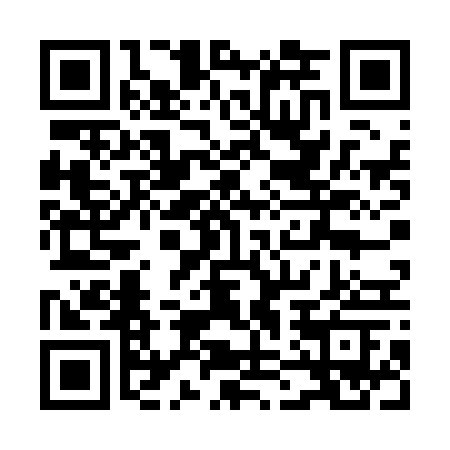 Ramadan times for Bahia Blanca, ArgentinaMon 11 Mar 2024 - Wed 10 Apr 2024High Latitude Method: NonePrayer Calculation Method: Muslim World LeagueAsar Calculation Method: ShafiPrayer times provided by https://www.salahtimes.comDateDayFajrSuhurSunriseDhuhrAsrIftarMaghribIsha11Mon5:335:337:041:194:517:347:348:5812Tue5:345:347:051:194:507:327:328:5713Wed5:365:367:061:184:497:307:308:5514Thu5:375:377:071:184:487:297:298:5315Fri5:385:387:081:184:477:277:278:5216Sat5:395:397:091:184:467:267:268:5017Sun5:405:407:101:174:457:247:248:4818Mon5:415:417:111:174:447:237:238:4719Tue5:425:427:121:174:437:217:218:4520Wed5:435:437:131:164:427:207:208:4321Thu5:455:457:131:164:417:187:188:4222Fri5:465:467:141:164:407:167:168:4023Sat5:475:477:151:154:397:157:158:3824Sun5:485:487:161:154:387:137:138:3725Mon5:495:497:171:154:377:127:128:3526Tue5:505:507:181:154:367:107:108:3327Wed5:515:517:191:144:357:097:098:3228Thu5:525:527:201:144:337:077:078:3029Fri5:535:537:211:144:327:057:058:2930Sat5:545:547:221:134:317:047:048:2731Sun5:555:557:231:134:307:027:028:251Mon5:565:567:241:134:297:017:018:242Tue5:575:577:251:124:286:596:598:223Wed5:585:587:261:124:276:586:588:214Thu5:595:597:271:124:266:566:568:195Fri6:006:007:281:124:256:556:558:186Sat6:006:007:291:114:236:536:538:167Sun6:016:017:301:114:226:526:528:158Mon6:026:027:311:114:216:506:508:139Tue6:036:037:321:104:206:496:498:1210Wed6:046:047:321:104:196:476:478:11